OFERTA ECONÓMICA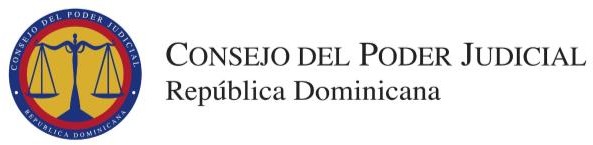 CP-CPJ-005-2021NOMBRE DEL OFERENTE:Página 1 de 1………………nombre y apellido…………………………………… en calidad de	, debidamente autorizado para actuaren nombre y representación de (poner aquí nombre del Oferente y sello de la compañía, si procede)Firma 	……../……../…	fecha1Si aplica.2Si aplica.ItemNo.Descripción del Bien, Servicio u ObraUnidad demedida1Cantidad2Precio UnitarioITBISPrecio UnitarioFinalVALOR TOTAL DE LA OFERTA	RD$Valor total de la oferta en letras:……………………………………………………………………………………………………………………………………VALOR TOTAL DE LA OFERTA	RD$Valor total de la oferta en letras:……………………………………………………………………………………………………………………………………VALOR TOTAL DE LA OFERTA	RD$Valor total de la oferta en letras:……………………………………………………………………………………………………………………………………VALOR TOTAL DE LA OFERTA	RD$Valor total de la oferta en letras:……………………………………………………………………………………………………………………………………VALOR TOTAL DE LA OFERTA	RD$Valor total de la oferta en letras:……………………………………………………………………………………………………………………………………VALOR TOTAL DE LA OFERTA	RD$Valor total de la oferta en letras:……………………………………………………………………………………………………………………………………VALOR TOTAL DE LA OFERTA	RD$Valor total de la oferta en letras:……………………………………………………………………………………………………………………………………